Application for Admission
              Returning Students		 
                 for the 2021 - 2022 academic year 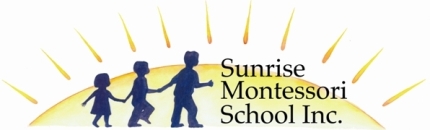 Child’s Name: Child’s Date of Birth:           male or female:  
Father’s/Guardian’s Name: Mother’s/Guardian’s Name: Address: 	Phone:  	Email: Comments:     Current Programs 

	5 Full Days per week Children’s House (8:30am - 2:30pm)      Preschool or Kindergarten
	(Priority is given to applicants selecting the 5 Full Days program) 	5 Mornings per week Children’s House (8:30am - 11:30am)     Preschool only
	(A limited number of enrollment spaces are available) 
Our optional Extended Day program (7:30am - 8:30am and 2:30pm - 5:30pm) is available to enrolled students as well. Sign up in September 2021.Please return your application no later than Monday, February 8, 2021. 
After this date, available enrollment spaces will be opened to applicants not currently 
in the Sunrise Montessori School, Inc. community.Thank You for choosing Sunrise Montessori School.The Sunrise Montessori School, Inc. does not discriminate on the basis of race, color, religion, national or ethnic origin, political beliefs, disabilities, marital status or sexual orientation in the administration of its educational programs and policies, admission or retention of prospective students and their families or hiring policies and other school administered programs. Toilet training status is not an eligibility requirement for enrollment at Sunrise Montessori School. Our school strives to promote a multicultural environment that is welcoming to 
a diverse student enrollment, faculty and community.For office use only
Date Appl. Received: _____________ 